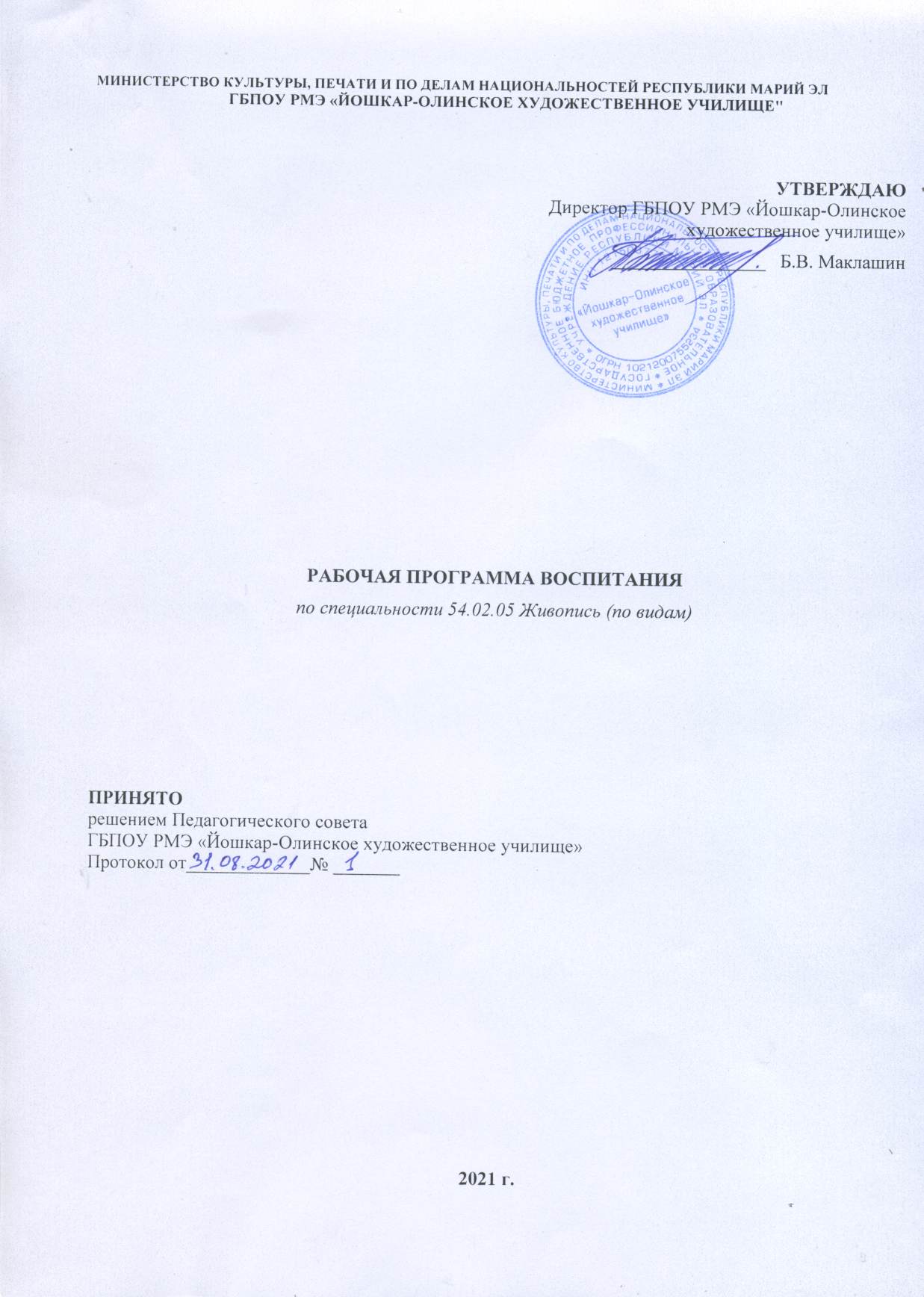 СОДЕРЖАНИЕРАЗДЕЛ 1. ПАСПОРТ РАБОЧЕЙ ПРОГРАММЫ ВОСПИТАНИЯРАЗДЕЛ 2. ОЦЕНКА ОСВОЕНИЯ ОБУЧАЮЩИМИСЯ ОСНОВНОЙ                                   ОБРАЗОВАТЕЛЬНОЙ ПРОГРАММЫ В ЧАСТИ ДОСТИЖЕНИЯ ЛИЧНОСТНЫХ                                РЕЗУЛЬТАТОВРАЗДЕЛ 3. ТРЕБОВАНИЯ К РЕСУРСНОМУ ОБЕСПЕЧЕНИЮ 
ВОСПИТАТЕЛЬНОЙ РАБОТЫРАЗДЕЛ 4. КАЛЕНДАРНЫЙ ПЛАН ВОСПИТАТЕЛЬНОЙ РАБОТЫРАЗДЕЛ 1. ПАСПОРТ РАБОЧЕЙ ПРОГРАММЫ ВОСПИТАНИЯДанная рабочая программа воспитания разработана с учетом преемственности целей и задач Примерной программы воспитания для общеобразовательных организаций, одобренной решением Федерального учебно-методического объединения по общему образованию (утв. Протоколом заседания УМО по общему образованию Минпросвещения России № 2/20 от 02.06.2020 г.).Согласно Федеральному закону «Об образовании» от 29.12.2012 г. № 273-ФЗ (в ред. Федерального закона от 31.07.2020 г. № 304-ФЗ) «воспитание – деятельность, направленная на развитие личности, создание условий для самоопределения и социализации обучающихся на основе социокультурных, духовно-нравственных ценностей и принятых в российском обществе правил 
и норм поведения в интересах человека, семьи, общества и государства, формирование 
у обучающихся чувства патриотизма, гражданственности, уважения к памяти защитников Отечества и подвигам Героев Отечества, закону и правопорядку, человеку труда и старшему поколению, взаимного уважения, бережного отношения к культурному наследию и традициям многонационального народа Российской Федерации, природе и окружающей среде».Планируемые личностные результаты 
в ходе реализации образовательной программыРАЗДЕЛ 2. ОЦЕНКА ОСВОЕНИЯ ОБУЧАЮЩИМИСЯ ОСНОВНОЙ ОБРАЗОВАТЕЛЬНОЙ ПРОГРАММЫ В ЧАСТИ ДОСТИЖЕНИЯ ЛИЧНОСТНЫХ РЕЗУЛЬТАТОВОценка достижения обучающимися личностных результатов проводится в рамках контрольных и оценочных процедур, предусмотренных настоящей программой, и осуществляется в двух направлениях:- наличие условий для воспитания обучающихся: формирование воспитательного пространства и развитие образовательной (воспитательной) среды;- эффективность проводимых мероприятий, направленных на профессионально-личностное развитие обучающихся, формирование квалифицированных специалистов, готовых к самостоятельной профессиональной деятельности в современном обществе.Показатели внутренней оценки качества условий, созданных для воспитания обучающихся, эффективности реализации рабочей программы воспитания и оценка результативности воспитательной работы отражены в таблице 1. Оценка результативности воспитательной работы.Таблица 1. Оценка результативности воспитательной работыРАЗДЕЛ 3. ТРЕБОВАНИЯ К РЕСУРСНОМУ ОБЕСПЕЧЕНИЮ ВОСПИТАТЕЛЬНОЙ РАБОТЫРеализация рабочей программы воспитания предполагает комплексное взаимодействие педагогических, руководящих и иных работников училища, обучающихся и родителей (законных представителей) несовершеннолетних обучающихся.Воспитательные мероприятия (в том числе, виртуальные экскурсии, семинары и т.п.) проводятся с применением дистанционных образовательных технологий. Ресурсное обеспечение воспитательной работы направлено на создание условий для осуществления воспитательной деятельности обучающихся, в том числе инвалидов и лиц с ОВЗ, в контексте реализации образовательной программы. Для реализации рабочей программы воспитания инвалидами и лицами с ограниченными возможностями здоровья создаются специальные условия с учетом особенностей их психофизического развития, индивидуальных возможностей и состояния здоровья.3.1. Нормативно-правовое обеспечение воспитательной работыРабочая программа воспитания разработана в соответствии 
с нормативно-правовыми документами федеральных и региональных органов исполнительной власти в сфере образования, культуры, требованиями ФГОС СПО, с учетом сложившегося опыта воспитательной деятельности и имеющимися ресурсами в ГБПОУ РМЭ «Йошкар-Олинское художественное училище».Воспитательная работа в училище осуществляется в соответствии с настоящей Программой, на основе руководящих положений и требований, изложенных в следующих нормативно-правовых документах: Конституция Российской Федерации;
 Федеральный закон от 29.12.2012 г. № 273-ФЗ «Об образовании в Российской Федерации»;
 Федеральный Закон от 31.07.2020 № 304-ФЗ «О внесении изменений в Федеральный закон «Об образовании в Российской Федерации» по вопросам воспитания обучающихся» (далее-ФЗ-304);
 Стратегия государственной национальной политики Российской Федерации на период до 2025 года, утверждена указом Президента РФ от 19 декабря 2012 г. N 1666;
 Указ Президента Российской Федерации от 7 мая 2018 г. № 204 «О национальных целях и стратегических задачах развития Российской Федерации на период до 2024 года». Национальный проект «Образование»;
 Указ Президента Российской Федерации от 21.07.2020 № 474 «О национальных целях развития Российской Федерации на период до 2030 года»;
 Стратегия развития воспитания до 2025 года, утверждена Распоряжением Правительства РФ от 29 мая 2015 г. № 996-р;
 План мероприятий по реализации в 2021–2025 годах «Стратегии развития воспитания в Российской Федерации на период до 2025 года», утвержден распоряжением Правительства Российской Федерации от 12.11.2020 № 2945-р;
 Концепция профилактики употребления психоактивных веществ в образовательной среде на период до 2025 года, утверждена Министерством просвещения РФ 15.06.2021
 Государственной программа Республики Марий Эл "Государственная национальная политика Республики Марий Эл на 2013 - 2025 годы», утвержденная постановлением Правительства Республики Марий Эл от 8 октября 2012 года N 387
 Концепция государственной национальной политики Республики Марий Эл, утвержденная указом Главы Республики Марий Эл от 08 мая 2015 года N 113;
 Государственная программа Республики Марий Эл «Развитие образования» на 2013-2025 годы, утверждена Постановлением Правительства Республики Марий Эл от 30 ноября 2012 г. № 452;
 Государственная программа Республики Марий Эл "Развитие физической культуры, спорта, туризма и молодежной политики в Республике Марий Эл" на 2013 - 2025 годы, утверждена постановлением Правительства Республики Марий Эл от 30 ноября 2012 года N 449;
 Государственная программа Республики Марий Эл «Патриотическое воспитание граждан и допризывная подготовка молодежи к военной службе" на 2016 - 2025 годы», утверждена постановлением правительства Республики Марий Эл от 10 октября 2016 года N 440;
 Государственная программа Республики Марий Эл «Профилактика правонарушений на территории Республики Марий Эл на 2017 - 2025 годы», утверждена постановлением Правительства Республики Марий Эл от 22 февраля 2017 г. N 84;
 Межведомственная программа «Развитие добровольчества (волонтерства) в Республике Марий Эл» на 2019-2024 годы;- Устав Государственного бюджетного профессионального образовательного учреждения Республики Марий Эл “Йошкар-Олинское художественное училище”;- Правила внутреннего распорядка обучающихся;- Порядок посещения обучающимися мероприятий.3.2. Кадровое обеспечение воспитательной работыУправление воспитательной работой обеспечивается кадровым составом, включающим директора, который несёт ответственность за организацию воспитательной работы в профессиональной образовательной организации, заместителя директора, непосредственно курирующего данное направление, ведущих преподавателей, преподавателей. Для реализации рабочей программы воспитания привлекаются как преподаватели и сотрудники училища, так и иные лица, обеспечивающие прохождения производственных практик, проведение мероприятий, а также родители (законные представители) несовершеннолетних обучающихся.3.3. Материально-техническое обеспечение воспитательной работыГБПОУ РМЭ «Йошкар-Олинское художественное училище» располагает материально-технической базой, обеспечивающей проведение всех видов дисциплинарной и междисциплинарной подготовки,  практической работы обучающихся, предусмотренных учебным планом и соответствующей действующим санитарным и противопожарным правилам и нормам в разрезе выбранных траекторий.Основными условиями реализации рабочей программы воспитания являются соблюдение безопасности, выполнение противопожарных правил, санитарных норм и требований.Для проведения воспитательной работы училище располагает следующими ресурсами: библиотека, кабинет с выходом в Интернет, актовый зал, выставочный зал с необходимым для занятий материально-техническим обеспечением (оборудование, инвентарь и т.п.).3.4. Информационное обеспечение воспитательной работыИнформационное обеспечение воспитательной работы имеет в своей инфраструктуре объекты, обеспеченные средствами связи, компьютерной и мультимедийной техникой, 
интернет-ресурсами и специализированным оборудованием.Информационное обеспечение воспитательной работы направлено на: информирование о возможностях для участия обучающихся в социально значимой деятельности; информационную и методическую поддержку воспитательной работы; планирование воспитательной работы и её ресурсного обеспечения; мониторинг воспитательной работы; дистанционное взаимодействие всех участников (обучающихся, педагогических работников, органов управления в сфере образования, общественности); дистанционное взаимодействие с другими организациями социальной сферы.Информационное обеспечение воспитательной работы включает: комплекс информационных ресурсов, в том числе цифровых, совокупность технологических и аппаратных средств (компьютеры, принтеры, сканеры и др.). Система воспитательной деятельности ГБПОУ РМЭ «Йошкар-Олинское художественное училище» представлена на сайте организации.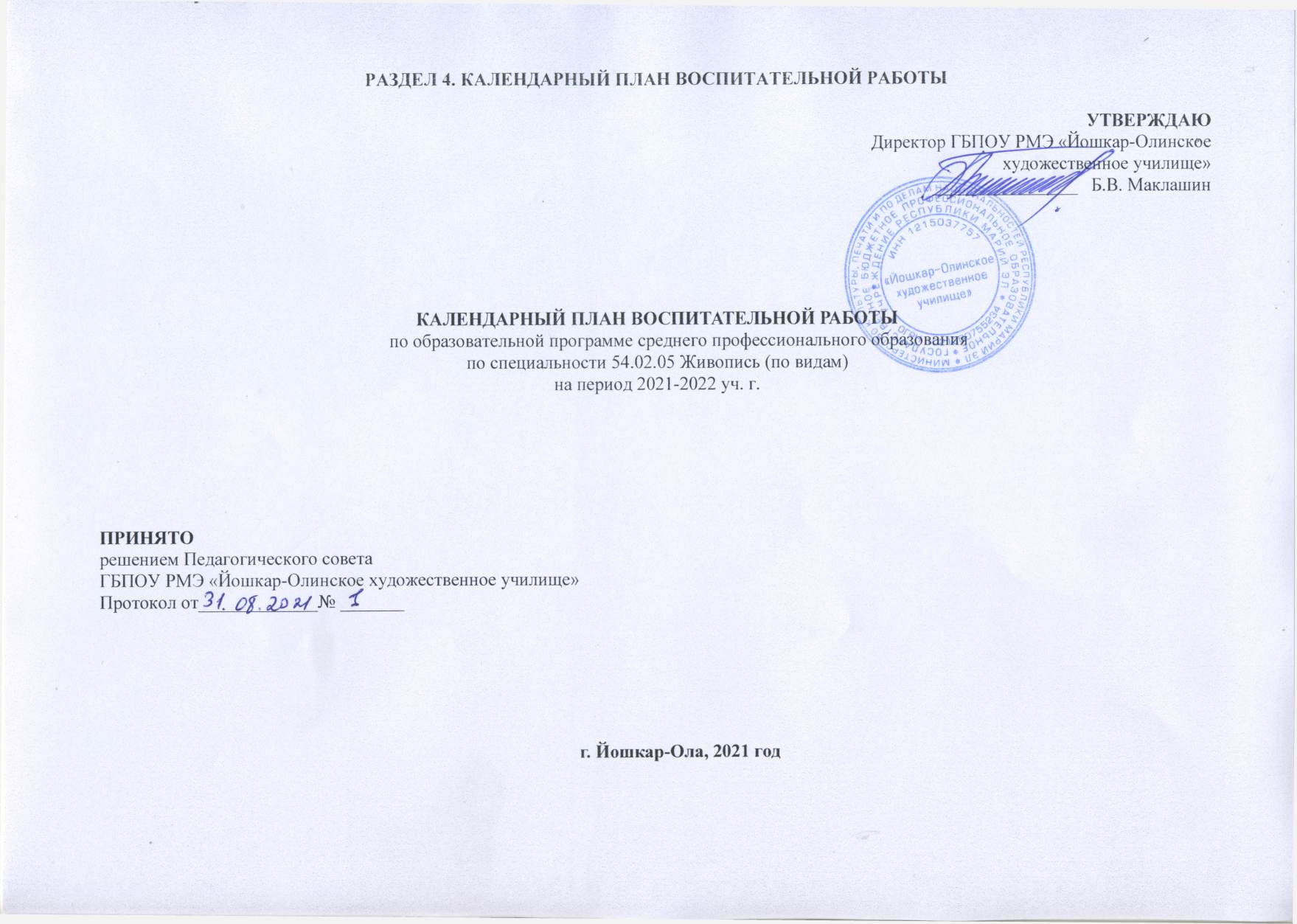 Название СодержаниеНаименование программыРабочая программа воспитания по специальности54.02.05 Живопись (по видам).Основания для разработки программыНастоящая программа разработана на основе следующих нормативных правовых документов:Конституция Российской Федерации;Указ Президента Российской Федерации от 21.07.2020 г. № 474 
«О национальных целях развития Российской Федерации на период до 2030 года»;Федеральный закон от 31.07.2020 г. № 304-ФЗ «О внесении изменений 
в Федеральный закон «Об образовании в Российской Федерации» по вопросам воспитания обучающихся» (далее – ФЗ-304);распоряжение Правительства Российской Федерации от 12.11.2020 г. № 2945-р об утверждении Плана мероприятий по реализации 
в 2021–2025 годах Стратегии развития воспитания в Российской Федерации на период до 2025 года;Федеральный государственный образовательный стандарт среднего профессионального образования по специальности 54.02.05 Живопись (по видам), утвержденный Приказом Минобрнауки России от 13.08.2014 г. № 995;Профессиональный стандарт «Педагог профессионального обучения, профессионального образования и дополнительного профессионального образования» (утвержден приказом Министерства труда и социальной защиты Российской Федерации от 08.09.2015 г. № 608н, зарегистрирован Министерством юстиции Российской Федерации 24.09.2015 г., регистрационный № 38993).Цель программыЦель рабочей программы воспитания – личностное развитие обучающихся 
и их социализация, проявляющиеся в развитии их позитивных отношений 
к общественным ценностям, приобретении опыта поведения и применения сформированных общих компетенций специалистов среднего звена на практике.Сроки реализации программыНа базе основного общего образования в очной форме – 3 года 10 месяцев. Исполнители 
программыКоординацию деятельности по реализации Программы осуществляет директор, заместитель директора по воспитательной работе.Практическую работу осуществляет педагогический коллектив училища: преподаватели, кураторы учебных групп, библиотекарь, руководители творческих объединений, члены старостата, волонтерского объединения, представители родителей, представители организаций – работодателей.Личностные результаты реализации программы воспитания (дескрипторы)Код личностных результатов реализации программы воспитанияОсознающий себя гражданином и защитником великой страны.ЛР 1Проявляющий активную гражданскую позицию, демонстрирующий приверженность принципам честности, порядочности, открытости, экономически активный и участвующий в студенческом и территориальном самоуправлении, в том числе на условиях добровольчества, продуктивно взаимодействующий и участвующий в деятельности общественных организаций.ЛР 2Соблюдающий нормы правопорядка, следующий идеалам гражданского общества, обеспечения безопасности, прав и свобод граждан России. Лояльный к установкам и проявлениям представителей субкультур, отличающий их от групп с деструктивным и девиантным поведением. Демонстрирующий неприятие и предупреждающий социально опасное поведение окружающих.ЛР 3Проявляющий и демонстрирующий уважение к людям труда, осознающий ценность собственного труда. Стремящийся к формированию в сетевой среде личностно и профессионального конструктивного «цифрового следа».ЛР 4Демонстрирующий приверженность к родной культуре, исторической памяти на основе любви к Родине, родному народу, малой родине, принятию традиционных ценностей   многонационального народа России.ЛР 5Проявляющий уважение к людям старшего поколения и готовность к участию в социальной поддержке и волонтерских движениях.  ЛР 6Осознающий приоритетную ценность личности человека; уважающий собственную и чужую уникальность в различных ситуациях, во всех формах и видах деятельности. ЛР 7Проявляющий и демонстрирующий уважение к представителям различных этнокультурных, социальных, конфессиональных и иных групп. Сопричастный к сохранению, преумножению и трансляции культурных традиций и ценностей многонационального российского государства.ЛР 8Соблюдающий и пропагандирующий правила здорового и безопасного образа жизни, спорта; предупреждающий либо преодолевающий зависимости от алкоголя, табака, психоактивных веществ, азартных игр и т.д. Сохраняющий психологическую устойчивость в ситуативно сложных или стремительно меняющихся ситуациях.ЛР 9Заботящийся о защите окружающей среды, собственной и чужой безопасности, в том числе цифровой.ЛР 10Проявляющий уважение к эстетическим ценностям, обладающий основами эстетической культуры. ЛР 11Принимающий семейные ценности, готовый к созданию семьи и воспитанию детей; демонстрирующий неприятие насилия в семье, ухода от родительской ответственности, отказа от отношений со своими детьми и их финансового содержания.ЛР 12Личностные результатыреализации программы воспитания, 
определенные отраслевыми требованиями к деловым качествам личностиЛичностные результатыреализации программы воспитания, 
определенные отраслевыми требованиями к деловым качествам личностиПроявляющий ценностное отношение к культуре и искусству, к красоте и гармонии, готовность транслировать эстетические ценности своим воспитанникам.ЛР 13Признающий ценности непрерывного образования, необходимость постоянного совершенствования и саморазвития; управляющий собственным профессиональным развитием, рефлексивно оценивающий собственный жизненный и профессиональный опыт.ЛР 14Проявляющий способности к планированию и ведению предпринимательской деятельности на основе понимания и соблюдения правовых норм российского законодательства.ЛР 15Личностные результатыреализации программы воспитания, 
определенные ключевыми работодателямиЛичностные результатыреализации программы воспитания, 
определенные ключевыми работодателямиСтремящийся находить и демонстрировать ценностный аспект учебного знания и информации и обеспечивать его понимание и переживание обучающимися.ЛР16Наименование профессионального модуля, 
учебной дисциплины Код личностных результатов реализации программы воспитанияОД. 01.01. Иностранный языкЛР 2-8, 11, 14ОД 01.02. ОбществознаниеЛР 1-9, 11, 12ОД 01.03. Математика и информатикаЛР 4, 10ОД 01.04. Естествознание ЛР 1-6, 8-12, 14ОД 01.05. ГеографияЛР 10, 11, 14ОД 01.06. Физическая культураЛР 7, 9ОД 01.07. Основы безопасности жизнедеятельностиЛР 1-6, 8-10, 12ОД 01.08. Русский языкЛР 2, 4-8, 11ОД 01.09. ЛитератураЛР 1-9, 11, 12ОД 01.10. Астрономия ЛР 6, 10, 14ОД 02.01. История мировой культурыЛР 1-9, 11ОД 02.02. История ЛР 1-9, 11, 12ОД 02.03. История искусств  ЛР 1-9, 11ОД 02.04. Черчение и перспектива ЛР 4, 7, 11, 14ОД 02.05. Пластическая анатомияЛР 1-9, 11ОД 02.06. Информационные технологииЛР 4, 6, 8, 10ОГСЭ.01. Основы философииЛР 3, 13-16ОГСЭ.02. ИсторияЛР 1-9, 11, 12ОГСЭ.03. Психология общенияЛР 1-16ОГСЭ.04. Иностранный языкЛР 2-8, 11, 14ОГСЭ.05. Физическая культураЛР 7, 9ОП.01 РисунокЛР 1-16ОП.02 ЖивописьЛР 1-16ОП.03 Цветоведение ЛР 4, 5, 7, 8, 11, 13ОП.04 Безопасность жизнедеятельностиЛР 1-6, 8-10, 12ОП.05 Техника и технология живописиЛР 4, 5, 7, 8, 11, 13ПМ.00 Станковая живописьЛР 4, 5, 7, 8, 11, 13, 14МДК.01.01 Композиция и анализ произведений изобразительного искусства ЛР 4, 5, 7, 8, 11, 13, 14ПМ.00 Театрально-декорационная живописьЛР 4, 5, 7, 8, 11, 13, 14МДК.01.01 Художественное оформление спектакля ЛР 4, 5, 7, 8, 11, 13МДК.01.02 История театра и материальной культурыЛР 1-16ПМ.02 Педагогическая деятельностьЛР 1-16МДК.02.01 Педагогические основы преподавания творческих дисциплин ЛР 1-16МДК.02.02 Учебно-методическое обеспечение учебного процессаЛР 1-16ИндикаторыКачества личностиГражданственность и патриотизм- отношение к своей стране- отношение к малой родине- чувство долга- правовая культура- сформированность гражданской позиции; - участие в волонтерском движении- отсутствие фактов проявления идеологии терроризма и экстремизма среди обучающихсяТолерантность, проявление терпимости к другим народам и конфессиям- способность к состраданию и доброта- терпимость и доброжелательность- готовность оказать помощь- стремление к миру и добрососедству - соблюдение этических норм общения при взаимодействии с обучающимися, преподавателями- готовность к общению и взаимодействию с людьми самого разного статуса, этнической, религиозной принадлежностиУважение к труду - сознательное отношение к труду, проявление трудовой активности- добросовестность и ответственность за результат учебной деятельности и подготовки к профессиональной деятельности- демонстрация интереса к будущей профессии- участие в исследовательской и проектной работе- участие в конкурсах профессионального мастерства№п/пПоказатели качества и эффективности реализации программыЕдиница измеренияЗначение показателя учебной группыЗначение показателя учебной группыЗначение показателя учебной группыЗначение показателя учебной группы№п/пПоказатели качества и эффективности реализации программыЕдиница измеренияна 1 курсена 2 курсена 3 курсена 4 курсеРаздел 1. Показатели качества созданных условий для воспитания обучающихсяРаздел 1. Показатели качества созданных условий для воспитания обучающихсяРаздел 1. Показатели качества созданных условий для воспитания обучающихсяРаздел 1. Показатели качества созданных условий для воспитания обучающихсяРаздел 1. Показатели качества созданных условий для воспитания обучающихсяКоличество воспитательных мероприятий, в которых участвовали обучающиеся учебной группыед.12141516Доля обучающихся, участвующих в работе старостата, волонтерского объединения, в организации общеучилищных мероприятий от общей численности обучающихся в учебной группе%30%40%60%70%Доля обучающихся, участвовавших в добровольном социально-психологическом тестировании на раннее выявление немедицинского потребления наркотических средств и психотропных веществ, от общей численности обучающихся группы%90%90%90%90%Раздел 2. Показатели эффективности проведенных воспитательных мероприятий для профессионально-личностного развития обучающихсяРаздел 2. Показатели эффективности проведенных воспитательных мероприятий для профессионально-личностного развития обучающихсяРаздел 2. Показатели эффективности проведенных воспитательных мероприятий для профессионально-личностного развития обучающихсяРаздел 2. Показатели эффективности проведенных воспитательных мероприятий для профессионально-личностного развития обучающихсяРаздел 2. Показатели эффективности проведенных воспитательных мероприятий для профессионально-личностного развития обучающихсяРаздел 2. Показатели эффективности проведенных воспитательных мероприятий для профессионально-личностного развития обучающихсяДоля обучающихся, не пропустивших ни одного учебного занятия по неуважительной причине от общей численности обучающихся в учебной группе%60%70%80%80%Доля обучающихся, участвовавших в предметных олимпиадах, профессиональных конкурсах от общей численности обучающихся в учебной группе%10%20%30%30%Доля обучающихся, получивших дипломы, грамоты за участие в творческих конкурсах, фестивалях, спортивных соревнованиях и иных мероприятиях различного уровня, от общей численности обучающихся в учебной группе%10%20%30%30%Количество обучающихся учебной группы, состоящих на различных видах профилактического учета/контролячел.0000Количество правонарушений, совершенных обучающимися учебной группы за учебный годед.0000Наименование должностиКол-во штатных единицФункционал, связанный с организацией и реализацией воспитательного процессаДиректор 1Несёт ответственность за организацию воспитательной работы в профессиональной образовательной организацииЗаместитель директора по учебной работе1Координация деятельности по реализации Программы воспитанияЗаместитель директора по воспитательной работе1Координация деятельности по реализации Программы воспитанияПреподаватель12Реализация воспитательной составляющей (дескрипторов) на учебном занятииКуратор учебной группы5Осуществление воспитательной, диагностической, адаптационно-социализирующей, информационно-мотивационной, консультационной функцииПреподаватель ОБЖ1Осуществление воспитательной, диагностической и информационно-мотивационной функции.Преподаватель физического воспитания1Осуществление воспитательной, диагностической и информационно-мотивационной функции.Наименования Кол-во единицОсновные требованияМастерские5Проведение всех видов дисциплинарной и междисциплинарной подготовки, практической работы обучающихся и соответствующим действующим санитарным и противопожарным правилам, и нормам.Кабинеты, используемые для учебной деятельности6Проведение всех видов дисциплинарной и междисциплинарной подготовки, практической работы обучающихся и соответствующим действующим санитарным и противопожарным правилам, и нормам.Библиотека с читальным залом с выходом в сеть Интернет1Обеспечение учебного и воспитательного процесса всеми формами и методами библиотечного и информационно-библиографического обслуживания: научно-исследовательская работа.Кабинет с выходом в сеть Интернет1Обеспечение доступа к информационным ресурсам Интернета, учебной и художественной литературе, коллекциям медиаресурсов на электронных носителях.Актовый зал1Проведение культурного студенческого досуга и занятий художественным творчеством, массовых мероприятий, собраний, представлений, досуга и общения обучающихся, группового просмотра кино- и видеоматериалов, организации сценической работы, театрализованных представлений; для работы органов студенческого самоуправления.Выставочный зал1Проведение выставок, мастер-классов, занятий художественным творчеством.ДатаСодержание и формы 
деятельностиУчастникиМесто 
проведенияОтветственныеКоды ЛР  Наименование модуля СЕНТЯБРЬ СЕНТЯБРЬ СЕНТЯБРЬ СЕНТЯБРЬ СЕНТЯБРЬ СЕНТЯБРЬ СЕНТЯБРЬ СЕНТЯБРЬ1День знаний. Торжественная линейка.Вводные занятия. Ознакомительная экскурсия.1-4 курсыГБПОУ РМЭ «Йошкар-Олинское художественное училище»Заместитель директора по учебной работе, заместитель директора по воспитательной работе, кураторы учебных групп.ЛР 1-16«Ключевые дела ПОО»«Кураторство и поддержка»  «Учебное занятие»«Профессиональный выбор»«Взаимодействие с родителями» 3День солидарности в борьбе с терроризмом.Информационные часы с просмотром видеофильма, уроки по безопасности в сети «Интернет».1-4 курсыГБПОУ РМЭ «Йошкар-Олинское художественное училище»Заместитель директора по воспитательной работе, кураторы учебных групп, лаборант.ЛР 1-9«Ключевые дела ПОО»«Кураторство и поддержка» «Учебное занятие» «Цифровая среда»7.Месячник по безопасности детей в Республике Марий Эл.Тематическая встреча с сотрудниками правоохранительных органов «Знать, чтобы соблюдать» (сотрудниками Управления по контролю за оборотом наркотиков МВД по РМЭ, представителями отделения по пропаганде безопасности дорожного движения управления ГИБДД МВД по РМЭ, инспектором ОПДН УМВД России по г. Йошкар-Оле.1-4 курсыГБПОУ РМЭ «Йошкар-Олинское художественное училище»Заместитель директора по воспитательной работе.ЛР 1-12«Ключевые дела ПОО»10.Всероссийский день трезвости. Просмотр и обсуждение видеофильма «Изгой».1 курсГБПОУ РМЭ «Йошкар-Олинское художественное училище»Заместитель директора по воспитательной работеЛР 9,12«Ключевые дела ПОО» «Молодежные общественные объединения»11.Введение в специальность.Встреча с ведущими художниками и дизайнерами республики.1 курсМастерские художников.Заместитель директора по учебной работе, кураторы учебных групп.ЛР13-16«Профессиональный выбор»14.Акция «Первокурсник».Тренинги на командообразование.1,4 курсыГБПОУ РМЭ «Йошкар-Олинское художественное училище»Заместитель директора по воспитательной работеЛР 1-9 «Студенческое самоуправление»«Профессиональный выбор»21. День победы русских полков во главе с Великим князем Дмитрием Донским (Куликовская битва, 1380 год).День зарождения российской государственности (862 год)Информационный урок.1-4 курсыГБПОУ РМЭ «Йошкар-Олинское художественное училище»Заместитель директора по учебной работе.ЛР 1- 8«Ключевые дела ПОО»«Учебное занятие»27.Всемирный день туризма.Осенний пленэр. 1-4 курсыБерег реки ОшлаЗаместитель директора по учебной работе, заместитель директора по воспитательной работе, кураторы учебных групп.ЛР13-16«Ключевые дела ПОО»«Кураторство и поддержка»   «Профессиональный выбор»«Организация предметно-эстетической среды»ОКТЯБРЬОКТЯБРЬОКТЯБРЬОКТЯБРЬОКТЯБРЬОКТЯБРЬОКТЯБРЬОКТЯБРЬ1.День пожилых людей.Чествование ветеранов.Преподаватели и сотрудники, ушедшие на заслуженный отдыхГБПОУ РМЭ «Йошкар-Олинское художественное училище»Заместитель директора по учебной работе, заместитель директора по воспитательной работе, председатель профсоюзного комитета..ЛР 1-8Ключевые дела ПОО»1-30Социально-психологическое тестирование студентов, направленное на выявление немедицинского потребления наркотических средств и психотропных веществ.1-4 курсыГБПОУ РМЭ «Йошкар-Олинское художественное училище»Заместитель директора по воспитательной работе, лаборантЛР 1-9«Ключевые дела ПОО»5.День Учителя.Концертная программа.1-4 курсыГБПОУ РМЭ «Йошкар-Олинское художественное училище»Заместитель директора по воспитательной работеЛР 1-11«Ключевые дела ПОО»19.Посвящение в студенты.Театрализованное представление.1,4 курсыГБПОУ РМЭ «Йошкар-Олинское художественное училище»Заместитель директора по воспитательной работеЛР 1-16«Студенческое самоуправление»Октябрь-ноябрьОсенний этюд.Конкурс творческих работ студентов.1-4 курсыГБПОУ РМЭ «Йошкар-Олинское художественное училище»Заместитель директора по учебной работе, председатель предметно-цикловой комиссии, кураторы учебных группЛР13-16«Ключевые дела ПОО» «Организация предметно-эстетической среды» «Профессиональный выбор»30 День памяти жертв политических репрессий.Учебная экскурсия.  Посещение музея.1-4 курсыГБПОУ РМЭ «Йошкар-Олинское художественное училище»Заместитель директора по учебной работе, кураторы учебных групп.ЛР 1-8«Ключевые дела ПОО» «Кураторство и поддержка»  НОЯБРЬНОЯБРЬНОЯБРЬНОЯБРЬНОЯБРЬНОЯБРЬНОЯБРЬНОЯБРЬ3День народного единстваИнформационный урок. Конкурс сочинений  «Ноябрь в истории России».1-4 курсыГБПОУ РМЭ «Йошкар-Олинское художественное училище»Заместитель директора по воспитательной работе, кураторы учебных групп.ЛР 1-12«Ключевые дела ПОО» «Кураторство и поддержка»  9Правовой ликбез.Тематический информационный урок по профилактике экстремистских проявлений в молодежной среде, профилактике суицидальных наклонностей среди несовершеннолетних, профилактике деструктивного поведения, профилактике правонарушений с приглашением сотрудника ПДН УВД по г. Йошкар-Оле.1 курсГБПОУ РМЭ «Йошкар-Олинское художественное училище»Заместитель директора по воспитательной работе, кураторы учебных групп.ЛР 1-12«Ключевые дела ПОО» «Кураторство и поддержка»  11Открытое занятие, посвященное 200-летию Ф.М. Достоевского.2 курсГБПОУ РМЭ «Йошкар-Олинское художественное училище»Заместитель директора по воспитательной работе..ЛР 1-12«Ключевые дела ПОО» «Учебное занятие»26День материОнлайн-акция «Самому дорогому человеку на земле!»1-4 курсыГБПОУ РМЭ «Йошкар-Олинское художественное училище»Заместитель директора по воспитательной работе, кураторы учебных групп.ЛР 1-12«Ключевые дела ПОО» «Кураторство и поддержка»  В течение месяца«Реликвия моей семьи».Конкурс исследовательских работ студентов. 1-4 курсыГБПОУ РМЭ «Йошкар-Олинское художественное училище»Заместитель директора по воспитательной работе.ЛР 1-12«Ключевые дела ПОО» В течение месяца«Твоя жизнь – твой выбор!»Конкурс плакатов по профилактике наркомании 1-4 курсыГБПОУ РМЭ «Йошкар-Олинское художественное училище»Заместитель директора по учебной работе, кураторы учебных групп.ЛР 1-9«Ключевые дела ПОО» «Кураторство и поддержка»  В течение месяца«Бей в набат!»Участие в мероприятиях Республиканской антинаркотической акции. 1-4 курсыГБПОУ РМЭ «Йошкар-Олинское художественное училище»Заместитель директора по учебной работе, кураторы учебных групп.ЛР 1-9«Ключевые дела ПОО» «Кураторство и поддержка»  ДЕКАБРЬДЕКАБРЬДЕКАБРЬДЕКАБРЬДЕКАБРЬДЕКАБРЬДЕКАБРЬДЕКАБРЬ1Всемирный день борьбы со СПИДом.Тематические информационные уроки о вреде употребления ПАВ и пропаганде здорового образа жизни.1-4 курсыГБПОУ РМЭ «Йошкар-Олинское художественное училище»Заместитель директора по воспитательной работе, кураторы учебных групп.ЛР 1-9«Ключевые дела ПОО» «Кураторство и поддержка»  3День добровольца.Просмотр фильма «Я-волонтер» в рамках Марафона «Мы вместе». 1-4 курсыГБПОУ РМЭ «Йошкар-Олинское художественное училище»Заместитель директора по воспитательной работе.ЛР 1-12«Ключевые дела ПОО» «Молодежные общественные объединения»9 День Героев Отечества.Информационный урок.1-4 курсыГБПОУ РМЭ «Йошкар-Олинское художественное училище»Заместитель директора по учебной работе, кураторы учебных групп.ЛР 1-12«Ключевые дела ПОО» «Кураторство и поддержка»  10Всероссийский правовой (юридический) диктант.Участие в мероприятии.1-4 курсыГБПОУ РМЭ «Йошкар-Олинское художественное училище»Заместитель директора по воспитательной работе, кураторы учебных групп.ЛР 1-9«Ключевые дела ПОО» «Кураторство и поддержка»  12День Конституции Российской ФедерацииИнформационный урок.1-4 курсыГБПОУ РМЭ «Йошкар-Олинское художественное училище»Заместитель директора по учебной работе, кураторы учебных групп.ЛР 1-12«Ключевые дела ПОО» «Кураторство и поддержка»  23Новый год.Театрализованное представление.1-4 курсыГБПОУ РМЭ «Йошкар-Олинское художественное училище»Заместитель директора по воспитательной работе.ЛР 1-12«Ключевые дела ПОО» 1-24Общероссийская акция «Новый год в каждый дом».Сбор подарков детям, оказавшимся в трудной жизненной ситуации.1-4 курсыГБПОУ РМЭ «Йошкар-Олинское художественное училище»Заместитель директора по учебной работе, заместитель директора по воспитательной работе, кураторы учебных групп.ЛР 1-12«Ключевые дела ПОО» «Кураторство и поддержка»  В течение месяца«Новогодняя игрушка»Конкурс творческих работ студентов.1-4 курсыГБПОУ РМЭ «Йошкар-Олинское художественное училище»Заместитель директора по воспитательной работе, кураторы учебных групп.ЛР 1-12«Ключевые дела ПОО» «Кураторство и поддержка»  ЯНВАРЬЯНВАРЬЯНВАРЬЯНВАРЬЯНВАРЬЯНВАРЬЯНВАРЬЯНВАРЬЯнварь-мартЗимний этюд.Конкурс творческих работ студентов.1-4 курсыГБПОУ РМЭ «Йошкар-Олинское художественное училище»Заместитель директора по учебной работе, председатель предметно-цикловой комиссии, кураторы учебных группЛР13-16«Ключевые дела ПОО» «Организация предметно-эстетической среды» «Профессиональный выбор»23Родительское собрание.Родители студентовГБПОУ РМЭ «Йошкар-Олинское художественное училище»Заместитель директора по учебной работе, заместитель директора по воспитательной работе, кураторы учебных групп.ЛР 1-12«Ключевые дела ПОО»«Кураторство и поддержка»   «Взаимодействие с родителями» 25«Татьянин день» (праздник студентов).Конкурс творческих работ «Модная битва».1-4 курсыГБПОУ РМЭ «Йошкар-Олинское художественное училище»Заместитель директора по воспитательной работе, кураторы учебных групп.ЛР 1-12«Ключевые дела ПОО» «Кураторство и поддержка»  27 День снятия блокады Ленинграда.Акция «Блокадный хлеб», просмотр и обсуждение киноленты.1-4 курсыГБПОУ РМЭ «Йошкар-Олинское художественное училище»Заместитель директора по воспитательной работе, кураторы учебных групп.ЛР 1-6«Ключевые дела ПОО» «Кураторство и поддержка»  «Молодежные общественные объединения»31Профилактика правонарушений.Встреча студентов с инспектором ПДН УВД по г. Йошкар-Оле. 2-3 курсыГБПОУ РМЭ «Йошкар-Олинское художественное училище»Заместитель директора по воспитательной работе, кураторы учебных групп.ЛР 1-12«Ключевые дела ПОО» «Кураторство и поддержка»  ФЕВРАЛЬФЕВРАЛЬФЕВРАЛЬФЕВРАЛЬФЕВРАЛЬФЕВРАЛЬФЕВРАЛЬФЕВРАЛЬВ течение месяцаМесячник оборонно-массовой работы и военно-патриотического воспитания детей и молодежи, посвящённый Дню защитника Отечества.Информационные уроки, встречи с общественными патриотическими объединениями, посещение выставки и экспозиции: музея ОМОН, музея поискового отряда «Воскресение», отдела Боевой Славы Музея истории г. Йошкар-Олы.1-4 курсыГБПОУ РМЭ «Йошкар-Олинское художественное училище»Заместитель директора по воспитательной работе, кураторы учебных групп.ЛР 1-12«Ключевые дела ПОО» «Кураторство и поддержка»  «Молодежные общественные объединения»2 День воинской славы России(Сталинградская битва, 1943).Информационный урок.1-4 курсыГБПОУ РМЭ «Йошкар-Олинское художественное училище»Заместитель директора по учебной работе.ЛР 1-6«Ключевые дела ПОО»  14День вывода советских войск из Афганистана.Выставка-экспозиция, посещение студентами 1 курса музея «Память» РО "Беркут" РМЭ ОООИВА. Информационные уроки.1-4 курсыГБПОУ РМЭ «Йошкар-Олинское художественное училище»Заместитель директора по воспитательной работе, кураторы учебных групп.ЛР 1-6«Ключевые дела ПОО» «Кураторство и поддержка»  23День защитников Отечества.Уроки мужества, интеллектуальная игра, выставка.1-4 курсыГБПОУ РМЭ «Йошкар-Олинское художественное училище»Заместитель директора по воспитательной работе, кураторы учебных групп, председатель предметно-цикловой комиссии, хранитель фонда.ЛР 1-12«Ключевые дела ПОО» «Кураторство и поддержка»  МАРТМАРТМАРТМАРТМАРТМАРТМАРТМАРТ1День памяти бойцов 6 роты.Информационный урок.1 курсГБПОУ РМЭ «Йошкар-Олинское художественное училище»Заместитель директора по воспитательной работе, кураторы учебных групп.ЛР 1-6«Ключевые дела ПОО» «Кураторство и поддержка»  5Международный женский день.Акция «Вам, любимые!».1-4 курсыГБПОУ РМЭ «Йошкар-Олинское художественное училище»Заместитель директора по воспитательной работе, кураторы учебных групп.ЛР 1-12«Ключевые дела ПОО» «Кураторство и поддержка» «Молодежные общественные объединения»18 День воссоединения Крыма с Россией.Выставка «Крым в живописи и литературе», информационный урок.1-3 курсыГБПОУ РМЭ «Йошкар-Олинское художественное училище»Заместитель директора по учебной работе, заместитель директора по воспитательной работе, кураторы учебных групп.ЛР 1-6«Ключевые дела ПОО» «Организация предметно-эстетической среды» «Кураторство и поддержка»  28Профилактики употребления ПАВ.Встреча с представителем Республиканского наркологического диспансера.1-3 курсыГБПОУ РМЭ «Йошкар-Олинское художественное училище»Заместитель директора по воспитательной работе.ЛР 1-12«Ключевые дела ПОО» АПРЕЛЬАПРЕЛЬАПРЕЛЬАПРЕЛЬАПРЕЛЬАПРЕЛЬАПРЕЛЬАПРЕЛЬАпрель-майВесенний этюд.Конкурс творческих работ студентов.1-4 курсыГБПОУ РМЭ «Йошкар-Олинское художественное училище»Заместитель директора по учебной работе, председатель предметно-цикловой комиссии, кураторы учебных групп.ЛР13-16«Ключевые дела ПОО» «Организация предметно-эстетической среды» «Профессиональный выбор»7Неделя здоровья.Профилактическая акция «Зарядись здоровьем», выставка книг «Красота. Здоровье. Молодость».1-4 курсыГБПОУ РМЭ «Йошкар-Олинское художественное училище»Заместитель директора по воспитательной работе.ЛР 1-12«Ключевые дела ПОО» «Молодежные общественные объединения»12День космонавтики.Информационный урок с просмотром видеофильма, выставка.1-4 курсыГБПОУ РМЭ «Йошкар-Олинское художественное училище»Заместитель директора по учебной работе, заместитель директора по воспитательной работе, председатель предметно-цикловой комиссии, хранитель фонда, кураторы учебных групп.ЛР 1-6«Ключевые дела ПОО» «Организация предметно-эстетической среды» «Кураторство и поддержка» 19Правовой ликбез.Встреча студентов с представителями Управления по контролю за оборотом наркотиков МВД по Республике Марий Эл по разъяснению правовых вопросов в области употребления и распространения ПАВ.1-3 курсыГБПОУ РМЭ «Йошкар-Олинское художественное училище»Заместитель директора по воспитательной работе.ЛР 1-12«Ключевые дела ПОО» МАЙМАЙМАЙМАЙМАЙМАЙМАЙМАЙ1-9День Победы.Конкурс сочинений «Герой в моей семье», музыкально-литературная композиция «Ради жизни на земле», конкурс рисунков-иллюстраций к стихотворениям поэтов-фронтовиков, выставка. 1-4 курсыГБПОУ РМЭ «Йошкар-Олинское художественное училище»Заместитель директора по учебной работе, заместитель директора по воспитательной работе, председатель предметно-цикловой комиссии, хранитель фонда, кураторы учебных групп.ЛР 1-12«Ключевые дела ПОО» «Организация предметно-эстетической среды» «Кураторство и поддержка» 18Информационные профилактические беседы.Встреча студентов с сотрудником отдела ПДН УВД по г. Йошкар-Оле по вопросам профилактики правонарушений и экстремизма в молодежной среде.1-3 курсыГБПОУ РМЭ «Йошкар-Олинское художественное училище»Заместитель директора по воспитательной работе.ЛР 1-12«Ключевые дела ПОО» 24День славянской письменности и культуры.Участие в республиканских мероприятиях.1-3 курсыЗаместитель директора по воспитательной работе, кураторы учебных групп..ЛР 1-8«Ключевые дела ПОО» «Кураторство и поддержка» 26День российского предпринимательства.Информационный урок. 1-3 курсыГБПОУ РМЭ «Йошкар-Олинское художественное училище»Заместитель директора по воспитательной работе.ЛР 1-12, 15«Ключевые дела ПОО» 31Всемирный день без табака.Беседы со студентами о вреде курения с разъяснением статей ФЗ от 23.02.2013 №15-ФЗ  «Об охране здоровья граждан от воздействия окружающего табачного дыма и последствий табака»1-3 курсыГБПОУ РМЭ «Йошкар-Олинское художественное училище»Заместитель директора по воспитательной работе.ЛР 1-12«Ключевые дела ПОО» ИЮНЬИЮНЬИЮНЬИЮНЬИЮНЬИЮНЬИЮНЬИЮНЬ1 Международный день защиты детей. Посещение и вручение подарков Савинскому дому интернату.Волонтерский отрядГБПОУ РМЭ «Йошкар-Олинское художественное училище»Заместитель директора по учебной работе, заместитель директора по воспитательной работе.ЛР 1-12«Ключевые дела ПОО» «Молодежные общественные объединения»6Пушкинский день России.Интеллектуальная игра.1 курсГБПОУ РМЭ «Йошкар-Олинское художественное училище»Заместитель директора по воспитательной работе.ЛР 1-8«Ключевые дела ПОО» 12День России.Выставка творческих работ.1-4 курсыГБПОУ РМЭ «Йошкар-Олинское художественное училище»Заместитель директора по учебной работе, председатель предметно-цикловой комиссии, хранитель фонда.ЛР 1-12«Ключевые дела ПОО» «Организация предметно-эстетической среды» «Профессиональный выбор»22День памяти и скорби.Акция «Свеча памяти», выставка.1-4 курсыГБПОУ РМЭ «Йошкар-Олинское художественное училище»Заместитель директора по учебной работе, заместитель директора по воспитательной работе, кураторы учебных групп, преподаватели.ЛР 1-12«Ключевые дела ПОО» «Кураторство и поддержка»  27День молодежиОнлайн акция «В кадре-молодежь!» 1-3 курсыГруппы в сети ИнтернетЗаместитель директора по воспитательной работе, кураторы учебных групп.ЛР 1-12«Ключевые дела ПОО» «Кураторство и поддержка»  28Торжественное вручение дипломов. 4 курсГБПОУ РМЭ «Йошкар-Олинское художественное училище»Заместитель директора по учебной работе, заместитель директора по воспитательной работе, кураторы учебных групп, преподаватели.ЛР11-16«Ключевые дела ПОО» «Кураторство и поддержка»  